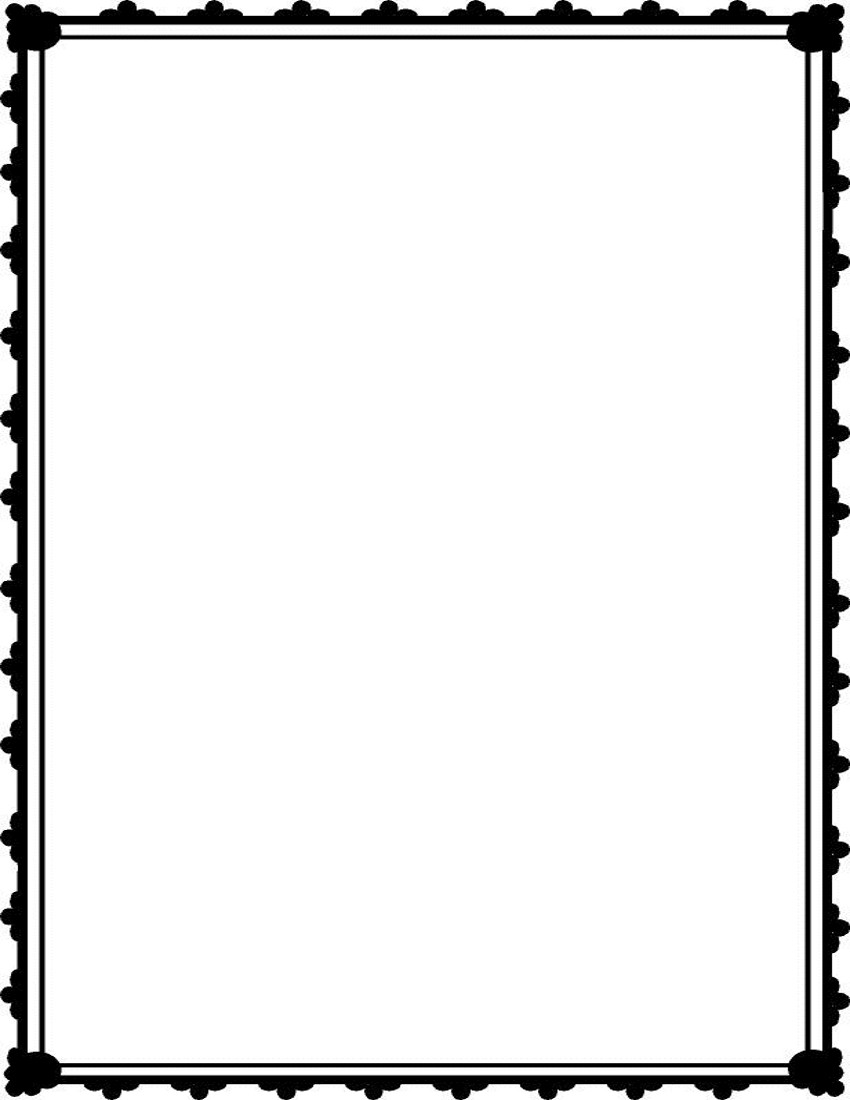 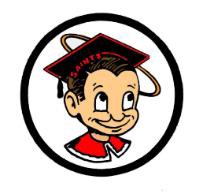 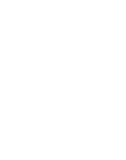 Bulletin for Tuesday, September 5, 2017GENERALCLUBSFrench Honor Society will meet TODAY at lunch in room 110.   Don't forget your application is due on Tuesday as well!  Officer applications must be turned in today.  Please drop them off in room 110.  The Alpine Club will meet at lunch today in room 640.  Forms for our fundraiser will be passed out.  Please arrive early.The Close Up Washington DC, club will meet at lunch on Wednesday in room 640.  All interested students are welcome.Fellowship of Christian Athletes will be meeting TODAY at lunch in room 352 in the math hall. Come for pizza and sharing. Bring a friend!The GSA (Gay-Straight Alliance) Club will have their weekly meeting every Wednesday during lunch in Ms. Goldin's room 221. Join us this week to plan our year of FUN activities and FUNdraisers!The Yes Club will have its first meeting of the school year TOMORROW at LUNCH in Room 353. Come meet some new friends and learn how to say YES to life!Attention ETS students: There is an afterschool workshop today in room 644 for 9th and 10th graders.  Don't forget to turn in your permission slip for the SAT prep course coming up on September 16TH. If you need a permission slip, stop by room 644.Attention all EAOP students. There will be a mandatory all grade level meeting on Wednesday, Sept. 6th during lunch time in the Ethel Pope auditorium. Vital information will be shared, make sure you are present. If you cannot make the meeting please see Miss Mendoza in the counseling office.  If you are not in the program and would like to join, please make sure you attend as well. SPORTSSanta Maria High School - Go, Saints!